	Приложение 3	к Порядку осуществления	муниципального земельного	контроля на территории	города Енакиево (пункт 4.1.)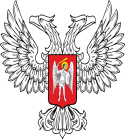 ДОНЕЦКАЯ   НАРОДНАЯ   РЕСПУБЛИКААДМИНИСТРАЦИЯ  ГОРОДА  ЕНАКИЕВОУПРАВЛЕНИЕ  ЖИЛИЩНО-КОММУНАЛЬНОГО  ХОЗЯЙСТВА. Енакиево, пл. Ленина 6, тел. (06252) 9-12-80. Факс (06252) 9-12-79 E-mail: egs_ugkh@mail.ruАКТПРОВЕРКИ СОБЛЮДЕНИЯ ТРЕБОВАНИЙ ЗЕМЕЛЬНОГО ЗАКОНОДАТЕЛЬСТВА«____»_______________20__г.	№________________________	__________________________			(место составления акта)	__________________________	__________________________Нами (мной),_________________________________________________________                                                                   (должность, Ф.И.О. лиц, проводивших проверку)____________________________________________________________________________________________________________________________________________________________________________________________________________с участием___________________________________________________________                                            (название должностей, Ф.И.О. лиц, которые были привлечены к проверке) ________________________________________________________________________________________________________________________________________в присутствии ________________________________________________________                                                     (название должности, Ф.И.О. представителя юридического лица ____________________________________________________________________                                                            или Ф.И.О. физического лица, которое проверяется)____________________________________________________________________в соответствии с требованиями статьи 20 Закона Украины «Об охране земель», пункта 3.4.4. Положения об администрации города Енакиево, утвержденного 23.01.2015,  Порядка осуществления муниципального земельного контроля на территории города Енакиево, проведена проверка по вопросу_________________________________________________________________________________________________________________________________(указать, по какому вопросу проводится проверка, Ф.И.О. руководителя (представителя) юридического лица или физического лица, ____________________________________________________________________                                                                                     которые проверяются)____________________________________________________________________	Продолжение приложения 3Местонахождение юридического лица или физического лица, которые проверяются_____________________________________________________________________________________________________________________________В результате проверки установлено:____________________________________________________________________(указать результаты проверки, при выявлении нарушения земельного законодательства указать его суть со ссылкой на акты действующего ____________________________________________________________________законодательства, требования которых нарушены, местоположение земельного участка, его площадь, категория земель и состав угодий, ____________________________________________________________________фактическая площадь и состояние использования земельного участка, наличие документов, удостоверяющих право на земельный участок и ____________________________________________________________________т.д.)____________________________________________________________________________________________________________________________________________________________________________________________________________________________________________________________________________________________________________________________________________________________________________________________________________________________________________________________________________________________________________________________________________________________________________________________________________________________________________________________________________________________________________________________________________________________________________________________________________________________________________________________________________________________________План-схема земельного участкаПодписи лиц, которые составили акт:____________________________________________ Подпись________________                                      (фамилия и инициалы)____________________________________________ Подпись________________Подписи лиц, которые были привлечены к проверке:____________________________________________ Подпись________________                                      (фамилия и инициалы)	Продолжение приложения 3____________________________________________ Подпись________________                                      (фамилия и инициалы)Подпись физического или юридического лица (представителя), которые проверялись:С актом ознакомлен, копию акта получил____________________________________________ Подпись________________                                      (фамилия и инициалы)Начальник управления	 жилищно-коммунального хозяйства администрации			города Енакиево 	А.Н. Быковский